TopoDroid Data Export for Tunnel Drawing After surveying with TopoDroid it's not immediately obvious how/which formats to upload. Please follow these instructions to give a correct centreline and aligned sketch that can then be put into Tunnel—-----------------------Survey DataFrom your survey in TopoDroid go to survey info 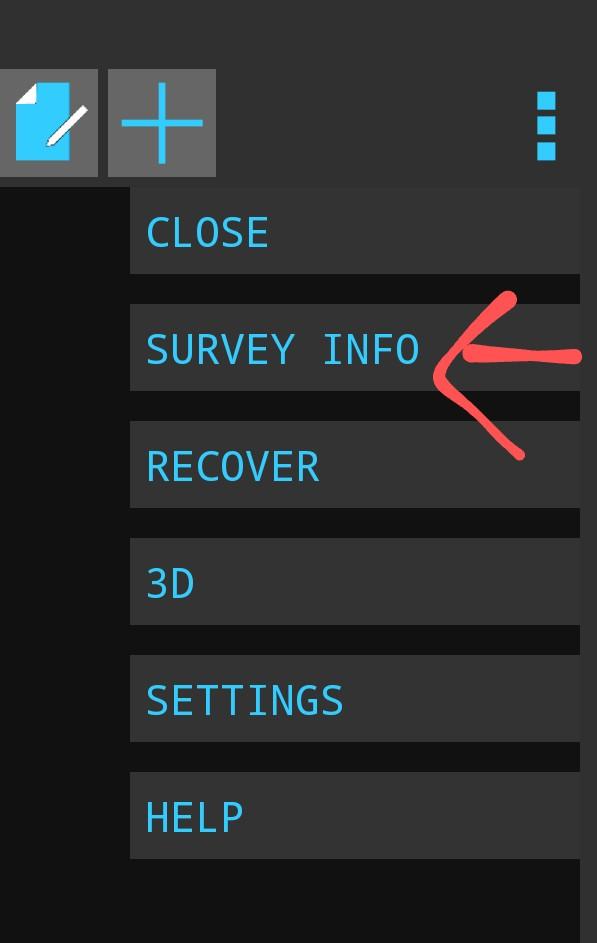 Go to export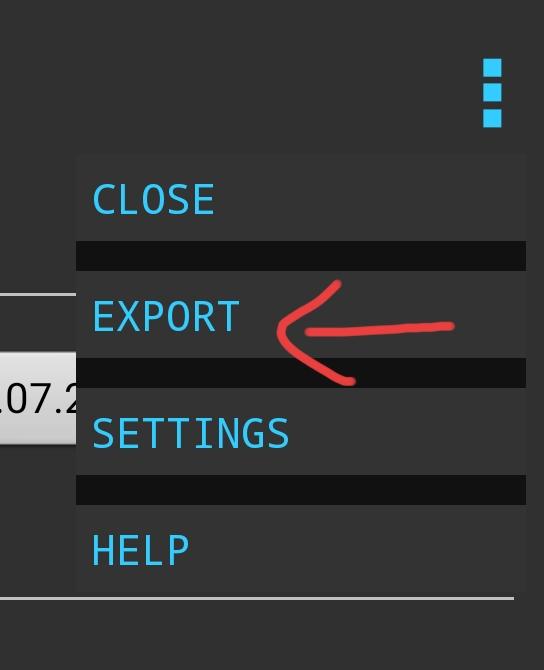 Select survex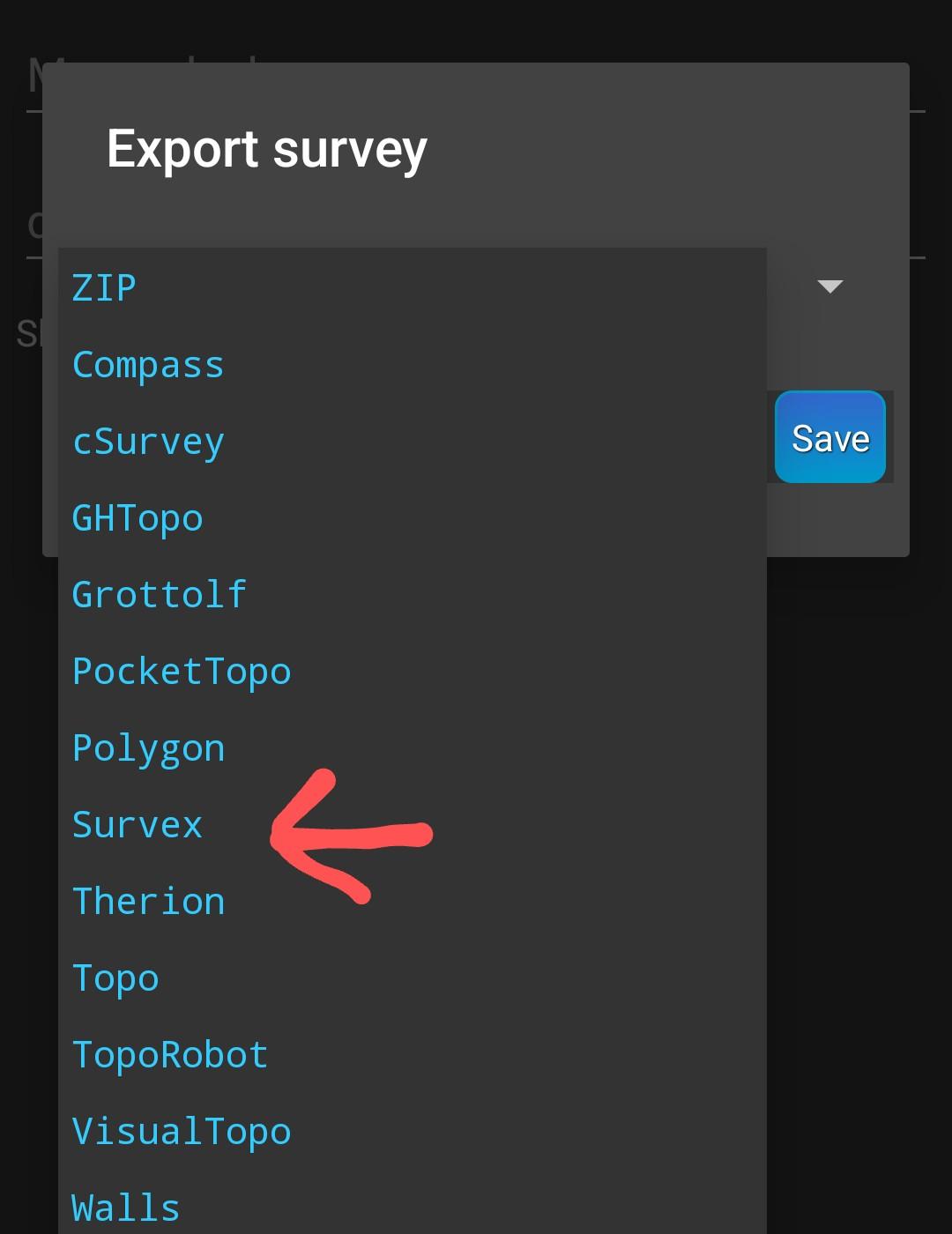 Then save—----------------------SketchesFor each individual section (plan and elevation for each are automatically exported together) Select your sketch (plan or elevation)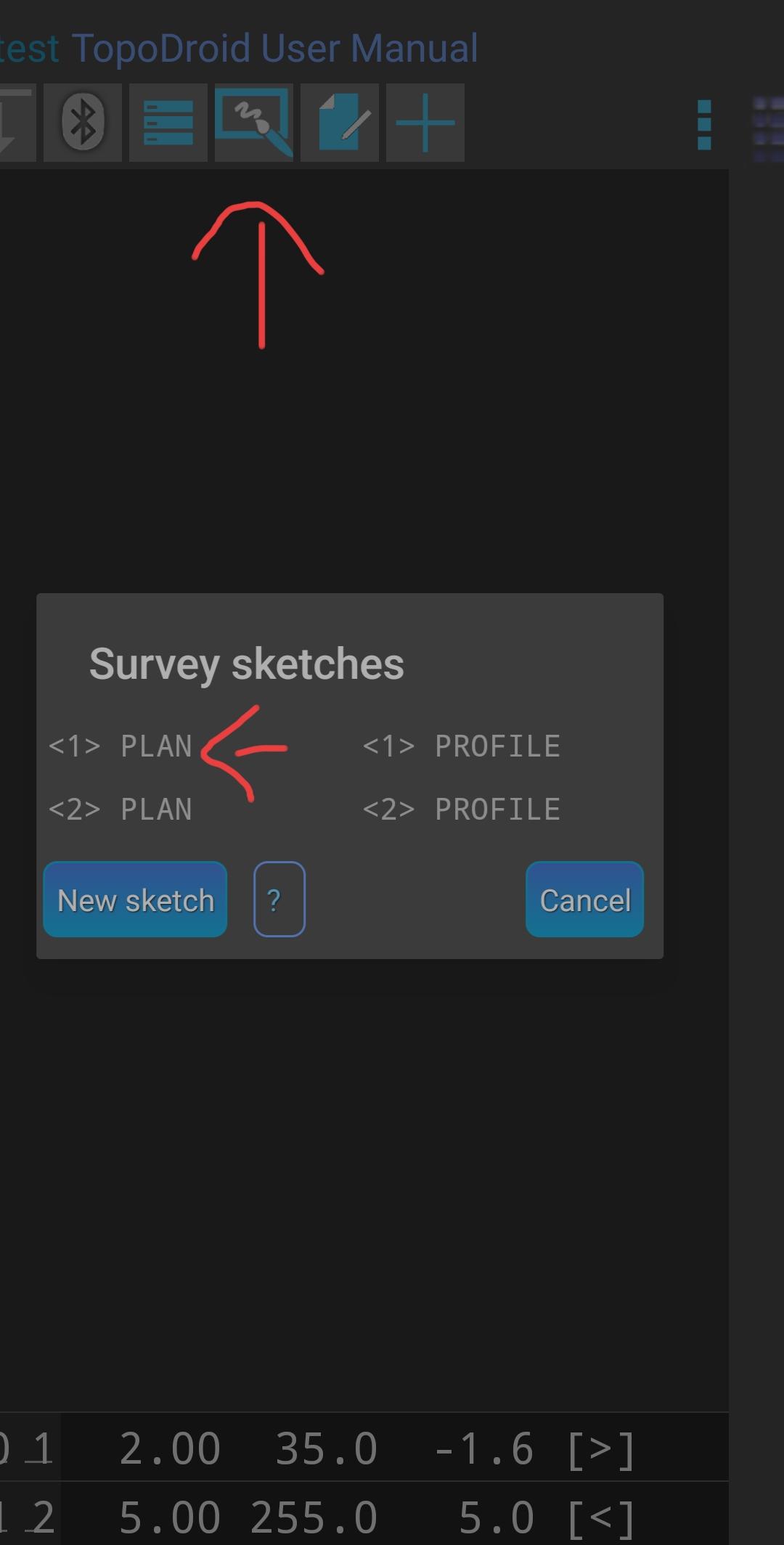 Select export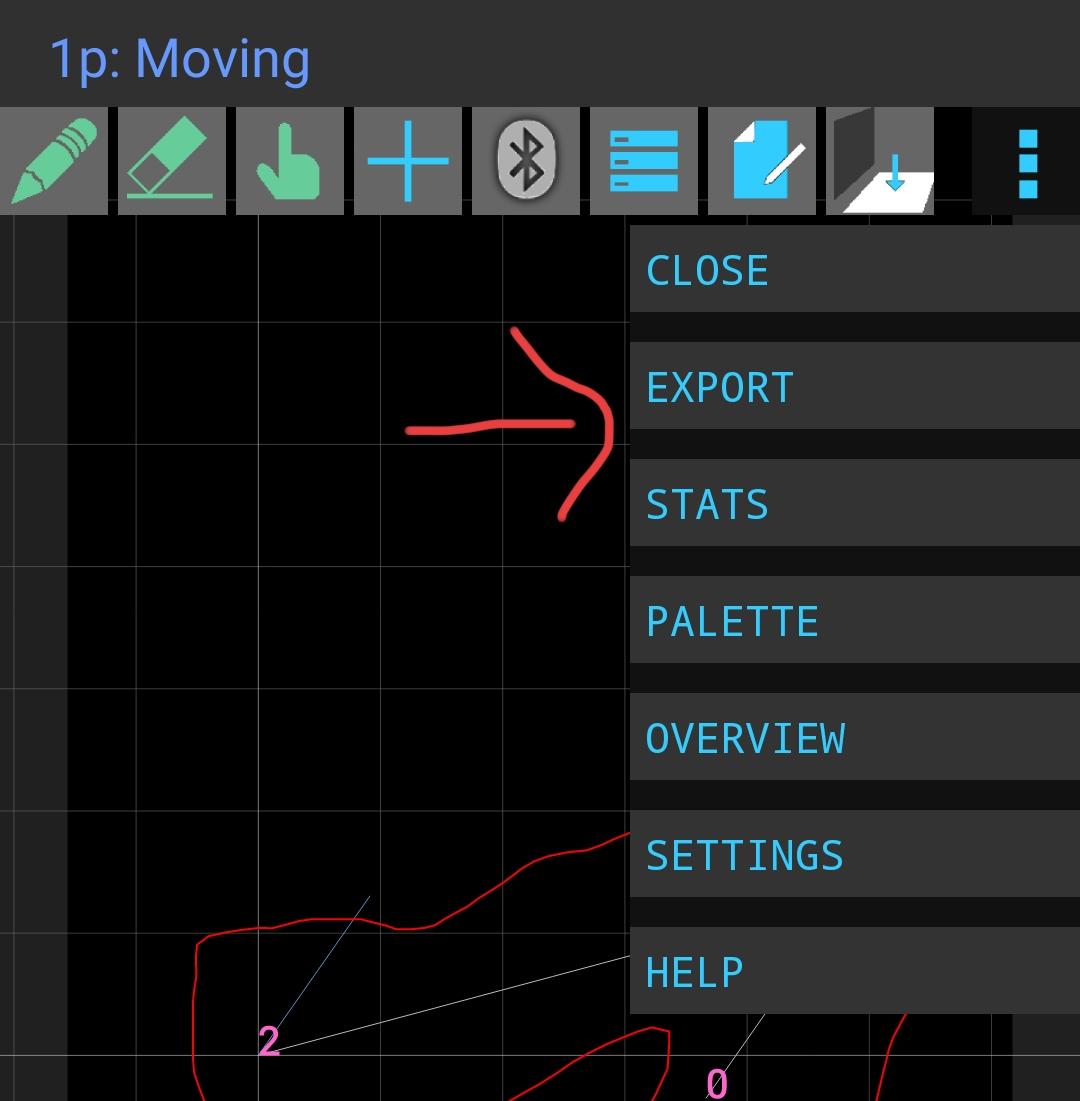 Select SVG and save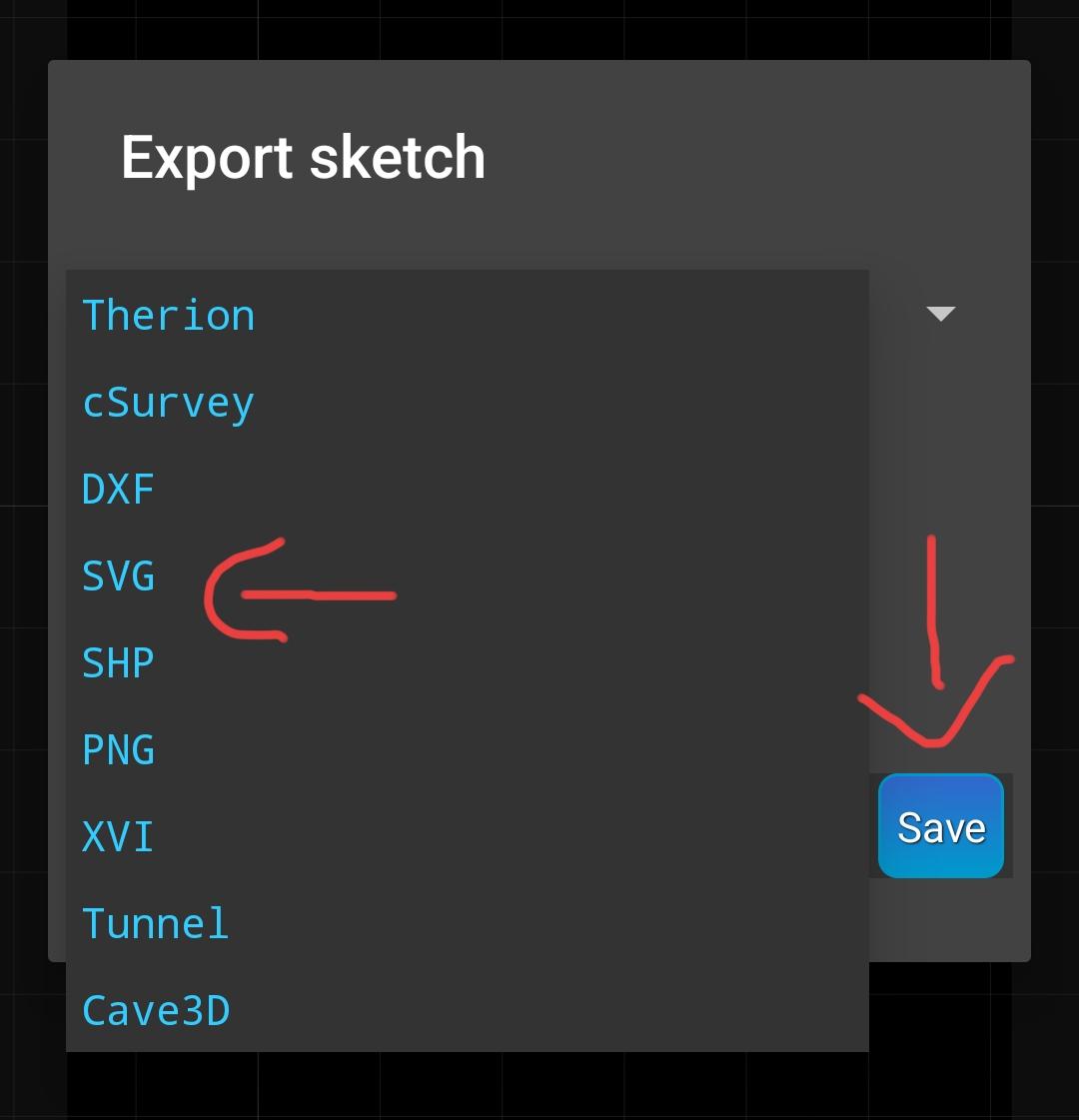 Repeat for any remaining sketches—-----------------Uploading to expoGo to your wallet http://expo.survex.com/wallets/year/2023Hit choose fileGo to phone storage -> Documents -> TopoDroidGo to the svx folderSelect your .svx file and uploadChoose file againGo to the svg folderSelect your .svg files and upload